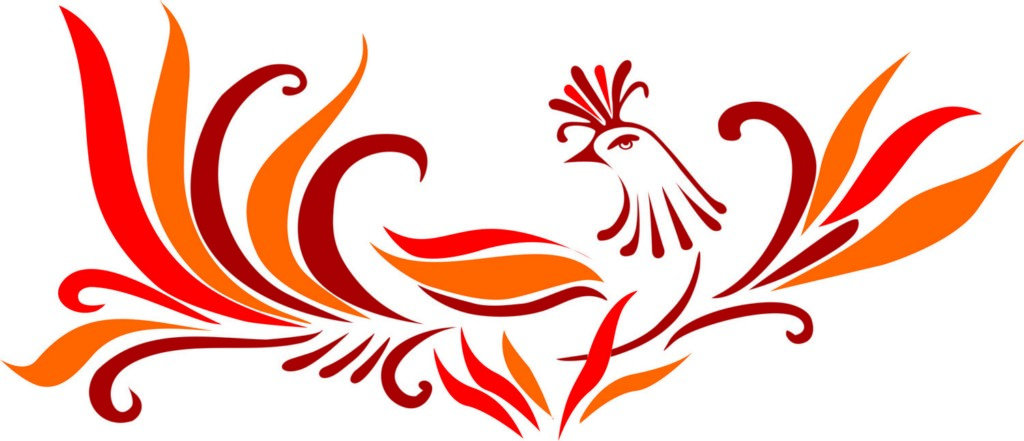 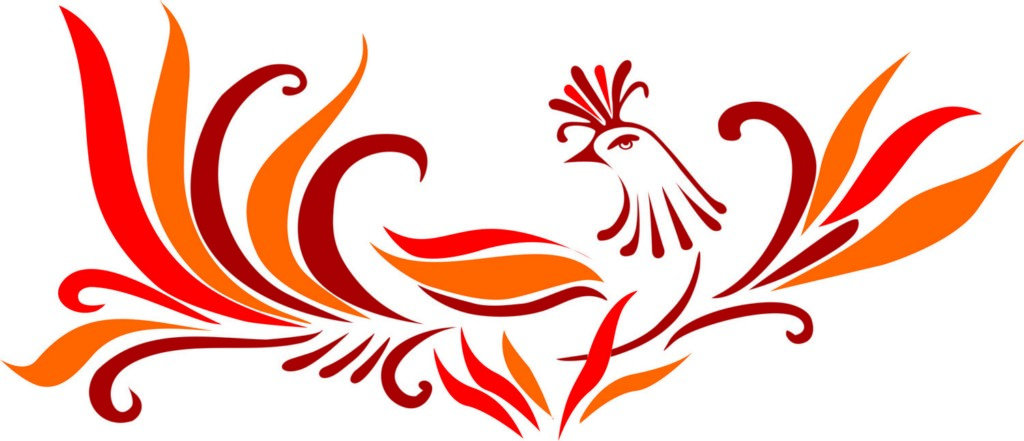 План работы МКУК «Центр культуры и досуга»МР «Кизлярский район» и филиалов на декабрь 2022 года03.12.2022Выезд народного ансамбля русской песни «Яблонька» на Республиканскую сельхоз. ярмаркуМесто проведения:  г. Махачкала Ответственный: худрук ансамбля «Яблонька» Н. Курбанова05.12.2022 «Последняя из великих» -  кинолекторий (с раздачей информационного буклета) ко Дню рождения народной поэтессы Дагестана Ф. Алиевой Место проведения: ЦК и ДОтветственный: методист ЦК и Д Исаева Э.А.С 05.12.2022,  		 Приём отчётов КДУ за 2022 год Место проведения: с. Аверьяновка, ЦК и ДОтветственный: специалист по клубной работе ЦК и Д Дунаевская С.А.06.12.2022Выезд народных коллективов для участия в праздничном концерте к 10-летию Махачкалинской епархии Русской Православной ЦерквиМесто проведения:  г. Махачкала Ответственный: худруки народных коллективов12.12.2022,      время по согласованию«Самый главный наш закон» - концертная программа, посвящённая Дню Конституции РФ (автоклуб)Место проведения: с. Ефимовка Ответственный: зав. отделом ИМР ЦК и Д Амирова Н.В., худруки творческих коллективовОткрытие социальных объектов по согласованию.19-23.12.2022 «Новогоднее настроение» - выставка народного творчества Место проведения: с. Аверьяновка, ЦК и ДОтветственный: специалист по клубной работе ЦК и Д Дунаевская С.А.24-30.12. 2022,                              09.00-15.00 ч.«Волшебный Новый год!» -  новогодние представления Место проведения: по согласованиюОтветственный: методист ЦК и Д Нагель М.А.